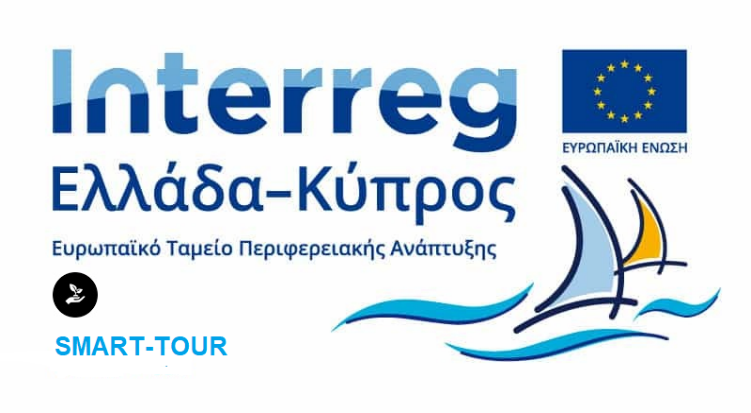 Περιφέρεια ΚρήτηςΠερίληψη Διακήρυξης Ηλεκτρονικού Διαγωνισμού άνω των ορίων με Ανοικτή Διαδικασία μέσω ΕΣΗΔΗΣ, για τη σύναψη δημόσιας σύμβασης παροχής υπηρεσιών, στο πλαίσιο της Πράξης «Νησιά-Ελκυστικοί Προορισμοί της Μεσογείου – SMART -TOUR», του Προγράμματος Συνεργασίας  INTERREG V-A ΕΛΛΑΔΑ – ΚΥΠΡΟΣ 2014-2020ΠΑΡΑΡΤΗΜΑ III – Υπόδειγμα Οικονομικής Προσφοράς                               ΤΜΗΜΑ 1,2,3,4,5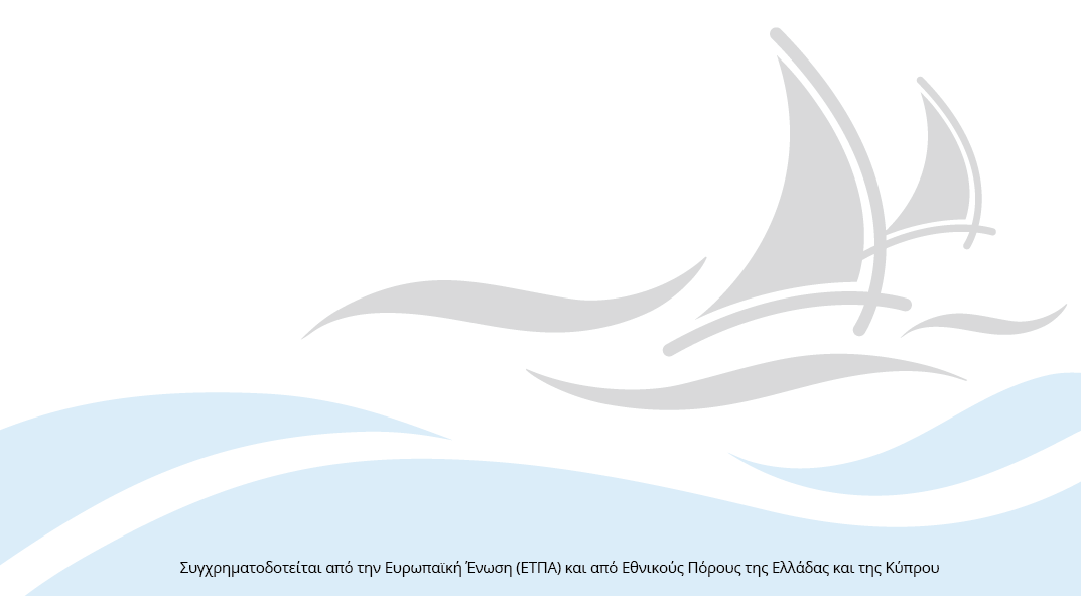 ΥΠΟΔΕΙΓΜΑ ΟΙΚΟΝΟΜΙΚΗΣ ΠΡΟΣΦΟΡΑΣ (ΤΜΗΜΑ 1)Όνομα/Επωνυμία συμμετέχοντοςΠλήρης Επαγγελματική Διεύθυνση ………………………………..Υποβολή Οικονομικής Προσφοράς προς τη Περιφέρειας Κρήτης για το διαγωνισμό:«Υπηρεσίες για την υλοποίηση των Π.Ε 2: Δημοσιότητα και Πληροφόρηση, Π.Ε.3: Ανάπτυξη στρατηγικού σχεδιασμού, Π.Ε.4: Ψηφιακή Ανάδειξη τουριστικής κληρονομιάς και εμπειρίας, Π.Ε.5: Ανάπτυξη δεξιοτήτων – συνεργασιών και επιχειρησιακή εφαρμογή στρατηγικής και Π.Ε.6: Δημιουργία κοινού πακέτου διακοπών, στο πλαίσιο της Πράξης  ¨Νησιά-Ελκυστικοί Προορισμοί της Μεσογείου – SMART -TOUR¨», για το ΤΜΗΜΑ 1: «ΔΗΜΟΣΙΟΤΗΤΑ ΚΑΙ ΠΛΗΡΟΦΟΡΗΣΗ», σύμφωνα με την αριθ. 160456/02-06-2022  Διακήρυξη του Διαγωνισμού Με την παρούσα προσφέρω ως τίμημα για την παροχή των προκηρυσσόμενων υπηρεσιών, σύμφωνα με τους παρακάτω πίνακες:Έχω λάβει γνώση όλων των όρων του Διαγωνισμού και τους αποδέχομαι ρητά και ανεπιφύλακτα.Τόπος – ΗμερομηνίαΥπογραφή Προσφέροντος ή Νόμιμου Εκπροσώπου αυτού & Σφραγίδα. ΥΠΟΔΕΙΓΜΑ ΟΙΚΟΝΟΜΙΚΗΣ ΠΡΟΣΦΟΡΑΣ (ΤΜΗΜΑ 2)Όνομα/Επωνυμία συμμετέχοντος……………………………………………………………………………………………………………………Πλήρης Επαγγελματική Διεύθυνση ………………………………………………………………………………………………………………..Υποβολή Οικονομικής Προσφοράς προς τη Περιφέρειας Κρήτης για το διαγωνισμό:«Υπηρεσίες για την υλοποίηση των Π.Ε 2: Δημοσιότητα και Πληροφόρηση, Π.Ε.3: Ανάπτυξη στρατηγικού σχεδιασμού, Π.Ε.4: Ψηφιακή Ανάδειξη τουριστικής κληρονομιάς και εμπειρίας, Π.Ε.5: Ανάπτυξη δεξιοτήτων – συνεργασιών και επιχειρησιακή εφαρμογή στρατηγικής και Π.Ε.6: Δημιουργία κοινού πακέτου διακοπών, στο πλαίσιο της Πράξης  ¨Νησιά-Ελκυστικοί Προορισμοί της Μεσογείου – SMART -TOUR¨», για το ΤΜΗΜΑ 2: «ΑΝΑΠΤΥΞΗ ΣΤΡΑΤΗΓΙΚΟΥ ΣΧΕΔΙΑΣΜΟΥ», σύμφωνα με την αριθ. 160456/02-06-2022  Διακήρυξη του Διαγωνισμού Με την παρούσα προσφέρω ως τίμημα για την παροχή των προκηρυσσόμενων υπηρεσιών, σύμφωνα με τους παρακάτω πίνακες:Έχω λάβει γνώση όλων των όρων του Διαγωνισμού και τους αποδέχομαι ρητά και ανεπιφύλακτα.Τόπος – ΗμερομηνίαΥπογραφή Προσφέροντος ή Νόμιμου Εκπροσώπου αυτού & Σφραγίδα.ΥΠΟΔΕΙΓΜΑ ΟΙΚΟΝΟΜΙΚΗΣ ΠΡΟΣΦΟΡΑΣ (ΤΜΗΜΑ 3)Όνομα/Επωνυμία συμμετέχοντος…………………………………………………………………………………………………………………….Πλήρης Επαγγελματική Διεύθυνση ………………………………………………………………………………………………………………….Υποβολή Οικονομικής Προσφοράς προς τη Περιφέρειας Κρήτης για το διαγωνισμό:«Υπηρεσίες για την υλοποίηση των Π.Ε 2: Δημοσιότητα και Πληροφόρηση, Π.Ε.3: Ανάπτυξη στρατηγικού σχεδιασμού, Π.Ε.4: Ψηφιακή Ανάδειξη τουριστικής κληρονομιάς και εμπειρίας, Π.Ε.5: Ανάπτυξη δεξιοτήτων – συνεργασιών και επιχειρησιακή εφαρμογή στρατηγικής και Π.Ε.6: Δημιουργία κοινού πακέτου διακοπών, στο πλαίσιο της Πράξης  ¨Νησιά-Ελκυστικοί Προορισμοί της Μεσογείου – SMART -TOUR¨», για το ΤΜΗΜΑ 3: «ΨΗΦΙΑΚΗ ΑΝΑΔΕΙΞΗ ΤΟΥΡΙΣΤΙΚΗΣ ΚΛΗΡΟΝΟΜΙΑΣ ΚΑΙ ΕΜΠΕΙΡΙΑΣ», σύμφωνα με την αριθ. 160456/02-06-2022 Διακήρυξη του Διαγωνισμού Με την παρούσα προσφέρω ως τίμημα για την παροχή των προκηρυσσόμενων υπηρεσιών, σύμφωνα με τους παρακάτω πίνακες:Έχω λάβει γνώση όλων των όρων του Διαγωνισμού και τους αποδέχομαι ρητά και ανεπιφύλακτα.Τόπος – ΗμερομηνίαΥπογραφή Προσφέροντος ή Νόμιμου Εκπροσώπου αυτού & Σφραγίδα.ΥΠΟΔΕΙΓΜΑ ΟΙΚΟΝΟΜΙΚΗΣ ΠΡΟΣΦΟΡΑΣ (ΤΜΗΜΑ 4)Όνομα/Επωνυμία συμμετέχοντος ……………………………………………………………………………………………………………Πλήρης Επαγγελματική Διεύθυνση ………………………………………………………………………………………………………….Υποβολή Οικονομικής Προσφοράς προς τη Περιφέρειας Κρήτης για το διαγωνισμό:«Υπηρεσίες για την υλοποίηση των Π.Ε 2: Δημοσιότητα και Πληροφόρηση, Π.Ε.3: Ανάπτυξη στρατηγικού σχεδιασμού, Π.Ε.4: Ψηφιακή Ανάδειξη τουριστικής κληρονομιάς και εμπειρίας, Π.Ε.5: Ανάπτυξη δεξιοτήτων – συνεργασιών και επιχειρησιακή εφαρμογή στρατηγικής και Π.Ε.6: Δημιουργία κοινού πακέτου διακοπών, στο πλαίσιο της Πράξης  ¨Νησιά-Ελκυστικοί Προορισμοί της Μεσογείου – SMART -TOUR¨», για το ΤΜΗΜΑ 4: «ΑΝΑΠΤΥΞΗ ΔΕΞΙΟΤΗΤΩΝ – ΣΥΝΕΡΓΑΣΙΩΝ ΚΑΙ ΕΠΙΧΕΙΡΗΣΙΑΚΗ ΕΦΑΡΜΟΓΗ ΣΤΡΑΤΗΓΙΚΗΣ», σύμφωνα με την αριθ. 160456/02-06-2022  Διακήρυξη του Διαγωνισμού Με την παρούσα προσφέρω ως τίμημα για την παροχή των προκηρυσσόμενων υπηρεσιών, σύμφωνα με τους παρακάτω πίνακες:Έχω λάβει γνώση όλων των όρων του Διαγωνισμού και τους αποδέχομαι ρητά και ανεπιφύλακτα.Τόπος – ΗμερομηνίαΥπογραφή Προσφέροντος ή Νόμιμου Εκπροσώπου αυτού & Σφραγίδα.ΥΠΟΔΕΙΓΜΑ ΟΙΚΟΝΟΜΙΚΗΣ ΠΡΟΣΦΟΡΑΣ (ΤΜΗΜΑ 5)Όνομα/Επωνυμία συμμετέχοντος………………………………………………………………………………………………………………Πλήρης Επαγγελματική Διεύθυνση …………………………………………………………………………………………………………..Υποβολή Οικονομικής Προσφοράς προς τη Περιφέρειας Κρήτης για το διαγωνισμό:«Υπηρεσίες για την υλοποίηση των Π.Ε 2: Δημοσιότητα και Πληροφόρηση, Π.Ε.3: Ανάπτυξη στρατηγικού σχεδιασμού, Π.Ε.4: Ψηφιακή Ανάδειξη τουριστικής κληρονομιάς και εμπειρίας, Π.Ε.5: Ανάπτυξη δεξιοτήτων – συνεργασιών και επιχειρησιακή εφαρμογή στρατηγικής και Π.Ε.6: Δημιουργία κοινού πακέτου διακοπών, στο πλαίσιο της Πράξης  ¨Νησιά-Ελκυστικοί Προορισμοί της Μεσογείου – SMART -TOUR¨», για το ΤΜΗΜΑ 5: «ΔΗΜΙΟΥΡΓΙΑ ΚΟΙΝΟΥ ΠΑΚΕΤΟΥ ΔΙΑΚΟΠΩΝ», σύμφωνα με την αριθ. 160456/02-06-2022  Διακήρυξη του Διαγωνισμού Με την παρούσα προσφέρω ως τίμημα για την παροχή των προκηρυσσόμενων υπηρεσιών, σύμφωνα με τους παρακάτω πίνακες:Έχω λάβει γνώση όλων των όρων του Διαγωνισμού και τους αποδέχομαι ρητά και ανεπιφύλακτα.Τόπος – ΗμερομηνίαΥπογραφή Προσφέροντος ή Νόμιμου Εκπροσώπου αυτού & Σφραγίδα.ΕΝΟΤΗΤΑΥΠΟΕΝΟΤΗΤΑΠΑΡΑΔΟΤΕΟΠΡΟΥΠΟΛΟΓΙΣΜΟΣΚΟΣΤΟΥΣΑΝΑΘΕΤΟΥΣΑΣ ΑΡΧΗΣΠΡΟΣΦΟΡΑ ΥΠΟΨΗΦΙΟΥΑΝΑΔΟΧΟΥΕΝΟΤΗΤΑΥΠΟΕΝΟΤΗΤΑΠΑΡΑΔΟΤΕΟΣΥΝΟΛΙΚΟ ΚΟΣΤΟΣΧΩΡΙΣ ΦΠΑΣΥΝΟΛΙΚΟ ΚΟΣΤΟΣΧΩΡΙΣ ΦΠΑ1. Α: Διοργάνωση συναντήσεων συντονισμού (Π 2.1.1)Συγκεντρωτική Έκθεση Πεπραγμένων της συνάντησης1.612,90 €Σύνολο 1.ΑΣύνολο 1.ΑΣύνολο 1.Α1.612,90 €1. Β: Σχεδιασμός και Παραγωγή ενημερωτικού υλικού (Π 2.1.2)1.Β1: Εταιρική Ταυτότητα της ΠράξηςΕπικοινωνιακό Πλάνο Πράξης1.612,90 €1. Β: Σχεδιασμός και Παραγωγή ενημερωτικού υλικού (Π 2.1.2)1.Β2: Ιστοσελίδα της ΠράξηςΙστοσελίδα Πράξης2.016,13 €1. Β: Σχεδιασμός και Παραγωγή ενημερωτικού υλικού (Π 2.1.2)1.Β2: Ιστοσελίδα της ΠράξηςΕγχειρίδιο διαχείρισης ιστοσελίδας2.016,13 €1. Β: Σχεδιασμός και Παραγωγή ενημερωτικού υλικού (Π 2.1.2)1.Β2: Ιστοσελίδα της ΠράξηςΤριμηνιαίες απολογιστικές εκθέσεις για τις υπηρεσίες ενημέρωσης του περιεχομένου της ιστοσελίδας1.612,90 €1. Β: Σχεδιασμός και Παραγωγή ενημερωτικού υλικού (Π 2.1.2)1.Β3: Σελίδα κοινωνικής δικτύωσηςΔημιουργία σελίδας στο Facebook για την Πράξη693,55 €1. Β: Σχεδιασμός και Παραγωγή ενημερωτικού υλικού (Π 2.1.2)1.Β3: Σελίδα κοινωνικής δικτύωσηςΤριμηνιαίες απολογιστικές εκθέσεις για τις υπηρεσίες ενημέρωσης του περιεχομένου της ιστοσελίδας2.419,35 €1. Β: Σχεδιασμός και Παραγωγή ενημερωτικού υλικού (Π 2.1.2) 1.Β4:  Υλοποίηση δράσεων προβολής και προώθησης και παραγωγή ενημερωτικού υλικού Τέσσερα (4) ηλεκτρονικά ενημερωτικά δελτία της Πράξης σε Ελληνικά και Αγγλικά2.016,13 €1. Β: Σχεδιασμός και Παραγωγή ενημερωτικού υλικού (Π 2.1.2) 1.Β4:  Υλοποίηση δράσεων προβολής και προώθησης και παραγωγή ενημερωτικού υλικού Δέκα (10) μακέτες και Καταχωρίσεις, σε έντυπα και ηλεκτρονικά μέσα4.435,48 €1. Β: Σχεδιασμός και Παραγωγή ενημερωτικού υλικού (Π 2.1.2) 1.Β4:  Υλοποίηση δράσεων προβολής και προώθησης και παραγωγή ενημερωτικού υλικού Ένα (1) promo-video του έργου σε Ελληνική και Αγγλική γλώσσα σε έκδοση short (1 min)και extended (3min)2.500,00 €1. Β: Σχεδιασμός και Παραγωγή ενημερωτικού υλικού (Π 2.1.2) 1.Β4:  Υλοποίηση δράσεων προβολής και προώθησης και παραγωγή ενημερωτικού υλικού Τέσσερις (4) Συνεντεύξεις τύπου 2.419,35 €1. Β: Σχεδιασμός και Παραγωγή ενημερωτικού υλικού (Π 2.1.2) 1.Β4:  Υλοποίηση δράσεων προβολής και προώθησης και παραγωγή ενημερωτικού υλικού Ενημερωτικό υλικό προγράμματος: Φυλλάδιο (2.000 τεμ.), αφίσες (100 τεμ.), roll-up banner (5 τεμ.), Φορητή Μονάδα Αποθήκευσης Usb (400 τεμ)3.306,45 €1. Β: Σχεδιασμός και Παραγωγή ενημερωτικού υλικού (Π 2.1.2) 1.Β4:  Υλοποίηση δράσεων προβολής και προώθησης και παραγωγή ενημερωτικού υλικού Χίλιες (1.000) φωτογραφίες  3.000,00 €1. Β: Σχεδιασμός και Παραγωγή ενημερωτικού υλικού (Π 2.1.2) 1.Β4:  Υλοποίηση δράσεων προβολής και προώθησης και παραγωγή ενημερωτικού υλικού Εκατό (100) Αναμνηστικά δώρα3.000,00 €Σύνολο 1.ΒΣύνολο 1.ΒΣύνολο 1.Β29.032,26 €1.Γ: Διοργάνωση τελικού συνεδρίου και info day (Π 2.1.3)1.Γ1: Τελικό συνέδριοΑπολογιστική  Έκθεση Πεπραγμένων του συνεδρίου8.064,52 €1.Γ: Διοργάνωση τελικού συνεδρίου και info day (Π 2.1.3)1.Γ2: Τέσσερις (4) ημέρες πληροφόρησης Συγκεντρωτική Έκθεση Πεπραγμένων των info day14.516,13 €Σύνολο 1.ΓΣύνολο 1.ΓΣύνολο 1.Γ22.580,65 €1.Δ: Διοργάνωση περιήγησης και παρουσίασης των επιλεγμένων θεματικών διαδρομών   (Π 2.1.4)Συγκεντρωτική Έκθεση Πεπραγμένων περιηγήσεων - παρουσιάσεων25.806,45 €Σύνολο 1.ΔΣύνολο 1.ΔΣύνολο 1.Δ25.806,45 €1. Ε: Διοργάνωση Εργαστηρίων πρωτοβουλίας και συνεργασίας για την ανταλλαγή τουριστικής τεχνογνωσίας και τη διερεύνηση δυνατοτήτων ανάληψης κοινών διαπεριφερειακών και διακρατικών δράσεων (Π 2.1.5)Συγκεντρωτική Έκθεση Πεπραγμένων των εργαστηρίων11.290,32 €Σύνολο 1.ΕΣύνολο 1.ΕΣύνολο 1.Ε11.290,32 €Σύνολο Τμήμα 1Σύνολο Τμήμα 1Σύνολο Τμήμα 190.322,58 €ΣΥΝΟΛΙΚΗ ΠΡΟΣΦΟΡΑ ΑΡΙΘΜΗΤΙΚΩΣΟΛΟΓΡΑΦΩΣΚΑΘΑΡΟ ΠΟΣΟ ΠΡΟΣΦΟΡΑΣΦΠΑΤΕΛΙΚΟ ΠΟΣΟ ΠΡΟΣΦΟΡΑΣΕΝΟΤΗΤΑΥΠΟΕΝΟΤΗΤΑΠΑΡΑΔΟΤΕΟΠΡΟΥΠΟΛΟΓΙΣΜΟΣΚΟΣΤΟΥΣΑΝΑΘΕΤΟΥΣΑΣ ΑΡΧΗΣΠΡΟΣΦΟΡΑ ΥΠΟΨΗΦΙΟΥΑΝΑΔΟΧΟΥΕΝΟΤΗΤΑΥΠΟΕΝΟΤΗΤΑΠΑΡΑΔΟΤΕΟΣΥΝΟΛΙΚΟ ΚΟΣΤΟΣΧΩΡΙΣ ΦΠΑΣΥΝΟΛΙΚΟ ΚΟΣΤΟΣΧΩΡΙΣ ΦΠΑ2. Α: Έρευνα και ανάλυση της τουριστικής αγοράς (market analysis)(Π 3.1.1)2.Α.1: Καταγραφή, αξιολόγηση και ιεράρχηση τουριστικών πόρων, εξειδίκευση αγορών στόχων και δράσεωνΑ Μέρος της Έρευνας και ανάλυσης της τουριστικής αγοράς (market analysis) 12.096,77 €2. Α: Έρευνα και ανάλυση της τουριστικής αγοράς (market analysis)(Π 3.1.1)2.Α.2:  Εκπόνηση Πρωτογενούς Έρευνα για την διερεύνηση της τουριστικής αγοράς της  Περιφέρειας Κρήτης και του εξωτερικού και ανάλυση αγορών- στόχων.Β Μέρος της Έρευνας και ανάλυσης της τουριστικής αγοράς (market analysis) 12.096,77 €Σύνολο 2.ΑΣύνολο 2.ΑΣύνολο 2.Α24.193,55 €2. Β:Στρατηγική προβολής, επικοινωνίας και ανάδειξης νησιωτικών τουριστικών προορισμών στην ψηφιακή εποχή (Marketing Plan)(Π 3.1.2)2.Β.1: Ανασκόπηση των συμπερασμάτων έρευνας και ανάλυσης της τουριστικής αγοράςΑνασκόπηση των συμπερασμάτων έρευνας και ανάλυσης της τουριστικής αγοράς  (σε ψηφιακή και έντυπη μορφή)4.032,26 €2. Β:Στρατηγική προβολής, επικοινωνίας και ανάδειξης νησιωτικών τουριστικών προορισμών στην ψηφιακή εποχή (Marketing Plan)(Π 3.1.2)2.Β.2: Εκπόνηση Στρατηγικής προβολής, επικοινωνίας και ανάδειξης τουριστικών προϊόντων και προορισμώνΣτρατηγική προβολής, επικοινωνίας και ανάδειξης τουριστικών προϊόντων και προορισμών (σε ψηφιακή και έντυπη μορφή) 12.096,77 €2. Β:Στρατηγική προβολής, επικοινωνίας και ανάδειξης νησιωτικών τουριστικών προορισμών στην ψηφιακή εποχή (Marketing Plan)(Π 3.1.2)2.Β.3: Σχέδιο Δράσης Σχέδιο δράσης με τις προτεινόμενες δράσεις, τα επιμέρους έργα  και τον αντίστοιχο προϋπολογισμό σε βάθος πενταετίας.8.064,52 €Σύνολο 2.ΒΣύνολο 2.ΒΣύνολο 2.Β24.193,55 €2. Γ: Εξειδίκευση σύγχρονων απαιτήσεων ανάδειξης και προώθησης τουριστικών προϊόντων, στην Κρήτη ανά χώρα και κοινό στόχο (Π 3.1.3)2.Γ.1: Τουρισμός υπαίθρου-Αγροτουρισμός-Οικοτουρισμός-Άγνωστη Κρήτη-ΧωριάΚεφάλαια της ΦΑΣΗΣ Α, στην ελληνική γλώσσα.6.129,03 €2. Γ: Εξειδίκευση σύγχρονων απαιτήσεων ανάδειξης και προώθησης τουριστικών προϊόντων, στην Κρήτη ανά χώρα και κοινό στόχο (Π 3.1.3)2.Γ.1: Τουρισμός υπαίθρου-Αγροτουρισμός-Οικοτουρισμός-Άγνωστη Κρήτη-ΧωριάΚεφάλαια της ΦΑΣΗΣ Β στην ελληνική γλώσσα.4.596,77 €2. Γ: Εξειδίκευση σύγχρονων απαιτήσεων ανάδειξης και προώθησης τουριστικών προϊόντων, στην Κρήτη ανά χώρα και κοινό στόχο (Π 3.1.3)2.Γ.1: Τουρισμός υπαίθρου-Αγροτουρισμός-Οικοτουρισμός-Άγνωστη Κρήτη-ΧωριάΚεφάλαια της ΦΑΣΗΣ Γ στην ελληνική γλώσσα.4.596,77 €2. Γ: Εξειδίκευση σύγχρονων απαιτήσεων ανάδειξης και προώθησης τουριστικών προϊόντων, στην Κρήτη ανά χώρα και κοινό στόχο (Π 3.1.3)Σύνολο 2.Γ.1Σύνολο 2.Γ.115.322,58 €2. Γ: Εξειδίκευση σύγχρονων απαιτήσεων ανάδειξης και προώθησης τουριστικών προϊόντων, στην Κρήτη ανά χώρα και κοινό στόχο (Π 3.1.3)2.Γ.2: Γαστρονομικός τουρισμός-ΟινoτουρισμόςΚεφάλαια της ΦΑΣΗΣ Α, στην ελληνική γλώσσα.6.129,03 €2. Γ: Εξειδίκευση σύγχρονων απαιτήσεων ανάδειξης και προώθησης τουριστικών προϊόντων, στην Κρήτη ανά χώρα και κοινό στόχο (Π 3.1.3)2.Γ.2: Γαστρονομικός τουρισμός-ΟινoτουρισμόςΚεφάλαια της ΦΑΣΗΣ Β στην ελληνική γλώσσα.4.596,77 €2. Γ: Εξειδίκευση σύγχρονων απαιτήσεων ανάδειξης και προώθησης τουριστικών προϊόντων, στην Κρήτη ανά χώρα και κοινό στόχο (Π 3.1.3)2.Γ.2: Γαστρονομικός τουρισμός-ΟινoτουρισμόςΚεφάλαια της ΦΑΣΗΣ Γ στην ελληνική γλώσσα.4.596,77 €2. Γ: Εξειδίκευση σύγχρονων απαιτήσεων ανάδειξης και προώθησης τουριστικών προϊόντων, στην Κρήτη ανά χώρα και κοινό στόχο (Π 3.1.3)Σύνολο 2.Γ.2Σύνολο 2.Γ.215.322,58 €2. Γ: Εξειδίκευση σύγχρονων απαιτήσεων ανάδειξης και προώθησης τουριστικών προϊόντων, στην Κρήτη ανά χώρα και κοινό στόχο (Π 3.1.3)2.Γ.3: Εναλλακτικές μορφές Τουρισμού (π.χ. Περιπατητικός τουρισμός-Αναρριχητικός-Ποδηλατικός κλπ)Κεφάλαια της ΦΑΣΗΣ Α, στην ελληνική γλώσσα.6.129,03 €2. Γ: Εξειδίκευση σύγχρονων απαιτήσεων ανάδειξης και προώθησης τουριστικών προϊόντων, στην Κρήτη ανά χώρα και κοινό στόχο (Π 3.1.3)2.Γ.3: Εναλλακτικές μορφές Τουρισμού (π.χ. Περιπατητικός τουρισμός-Αναρριχητικός-Ποδηλατικός κλπ)Κεφάλαια της ΦΑΣΗΣ Β στην ελληνική γλώσσα.4.596,77 €2. Γ: Εξειδίκευση σύγχρονων απαιτήσεων ανάδειξης και προώθησης τουριστικών προϊόντων, στην Κρήτη ανά χώρα και κοινό στόχο (Π 3.1.3)2.Γ.3: Εναλλακτικές μορφές Τουρισμού (π.χ. Περιπατητικός τουρισμός-Αναρριχητικός-Ποδηλατικός κλπ)Κεφάλαια της ΦΑΣΗΣ Γ στην ελληνική γλώσσα.4.596,77 €2. Γ: Εξειδίκευση σύγχρονων απαιτήσεων ανάδειξης και προώθησης τουριστικών προϊόντων, στην Κρήτη ανά χώρα και κοινό στόχο (Π 3.1.3)Σύνολο 2.Γ.3Σύνολο 2.Γ.315.322,58 €2. Γ: Εξειδίκευση σύγχρονων απαιτήσεων ανάδειξης και προώθησης τουριστικών προϊόντων, στην Κρήτη ανά χώρα και κοινό στόχο (Π 3.1.3)2.Γ.4: Τουρισμός ευεξίας-υγείαςΚεφάλαια της ΦΑΣΗΣ Α, στην ελληνική γλώσσα.6.129,03 €2. Γ: Εξειδίκευση σύγχρονων απαιτήσεων ανάδειξης και προώθησης τουριστικών προϊόντων, στην Κρήτη ανά χώρα και κοινό στόχο (Π 3.1.3)2.Γ.4: Τουρισμός ευεξίας-υγείαςΚεφάλαια της ΦΑΣΗΣ Β στην ελληνική γλώσσα.4.596,77 €2. Γ: Εξειδίκευση σύγχρονων απαιτήσεων ανάδειξης και προώθησης τουριστικών προϊόντων, στην Κρήτη ανά χώρα και κοινό στόχο (Π 3.1.3)2.Γ.4: Τουρισμός ευεξίας-υγείαςΚεφάλαια της ΦΑΣΗΣ Γ στην ελληνική γλώσσα.4.596,77 €2. Γ: Εξειδίκευση σύγχρονων απαιτήσεων ανάδειξης και προώθησης τουριστικών προϊόντων, στην Κρήτη ανά χώρα και κοινό στόχο (Π 3.1.3)Σύνολο 2.Γ.4Σύνολο 2.Γ.415.322,58 €2. Γ: Εξειδίκευση σύγχρονων απαιτήσεων ανάδειξης και προώθησης τουριστικών προϊόντων, στην Κρήτη ανά χώρα και κοινό στόχο (Π 3.1.3)2.Γ.5: Θαλάσσιος-καταδυτικός τουρισμός (watersports activities)Κεφάλαια της ΦΑΣΗΣ Α, στην ελληνική γλώσσα.6.129,03 €2. Γ: Εξειδίκευση σύγχρονων απαιτήσεων ανάδειξης και προώθησης τουριστικών προϊόντων, στην Κρήτη ανά χώρα και κοινό στόχο (Π 3.1.3)2.Γ.5: Θαλάσσιος-καταδυτικός τουρισμός (watersports activities)Κεφάλαια της ΦΑΣΗΣ Β στην ελληνική γλώσσα.4.596,77 €2. Γ: Εξειδίκευση σύγχρονων απαιτήσεων ανάδειξης και προώθησης τουριστικών προϊόντων, στην Κρήτη ανά χώρα και κοινό στόχο (Π 3.1.3)2.Γ.5: Θαλάσσιος-καταδυτικός τουρισμός (watersports activities)Κεφάλαια της ΦΑΣΗΣ Γ στην ελληνική γλώσσα.4.596,77 €2. Γ: Εξειδίκευση σύγχρονων απαιτήσεων ανάδειξης και προώθησης τουριστικών προϊόντων, στην Κρήτη ανά χώρα και κοινό στόχο (Π 3.1.3)Σύνολο 2.Γ.5Σύνολο 2.Γ.515.322,58 €Σύνολο 2.ΓΣύνολο 2.ΓΣύνολο 2.Γ76.612,90 €2.Δ:Επιχειρησιακή ανάπτυξη στρατηγικής ψηφιακής προβολής και προώθησης τουριστικών προορισμών Κρήτης (Π 3.1.4)2.Δ.1: Ανάπτυξη στρατηγικής διαφημιστικής προβολής με ψηφιακά μέσα (marketing plan)• Ανάπτυξη στρατηγικής διαφημιστικής προβολής με ψηφιακά μέσα (marketing plan)
• Σχεδιασμός ενός (1) Κεντρικού Concept  / μηνύματος  / logo καμπάνιας 
• Δημιουργία Οπτικής Ταυτότητας (Visual Identity) 
• Δημιουργία μοναδικού hashtag4.032,26 €2.Δ:Επιχειρησιακή ανάπτυξη στρατηγικής ψηφιακής προβολής και προώθησης τουριστικών προορισμών Κρήτης (Π 3.1.4)2.Δ.2:  Δημιουργία επικοινωνιακού πλάνου προβολής (media plan) και περιεχομένου σε εξειδικευμένα ψηφιακά μέσα προβολής • Επικοινωνιακό πλάνο ψηφιακής προβολής και προώθησης τουριστικών προορισμών Κρήτης. Το παραδοτέο θα περιλαμβάνει αναλυτικά  στοιχεία για τον σχεδιασμό της ψηφιακής προβολής και προώθηση της καμπάνιας για όλα τα μέσα που αναφέρθηκαν παραπάνω (social media, Google Adwords & pre-roll campaign, E-mail  & Mobile marketing, campaign video και animations).
• Παραγωγή περιεχομένου για Social Media
• Σχεδιασμός καμπάνιας Google Adwords και pre-roll campaign στo Youtube
• Παραγωγή τουλάχιστον ενός ενημερωτικού δελτίου (newsletter)
• Παραγωγή τουλάχιστον ένα campaign video και animation 20.161,29 €2.Δ:Επιχειρησιακή ανάπτυξη στρατηγικής ψηφιακής προβολής και προώθησης τουριστικών προορισμών Κρήτης (Π 3.1.4)2.Δ.3:  Υλοποίηση καμπάνιαςΤριμηνιαίες Απολογιστικές εκθέσεις υλοποίησης της ψηφιακής προβολής και προώθηση της καμπάνιας 12.096,77 €2.Δ:Επιχειρησιακή ανάπτυξη στρατηγικής ψηφιακής προβολής και προώθησης τουριστικών προορισμών Κρήτης (Π 3.1.4)2.Δ.3:  Υλοποίηση καμπάνιαςΤελική Απολογιστική έκθεση υλοποίησης της ψηφιακής προβολής και προώθησης της καμπάνιας12.096,77 €Σύνολο 2.ΔΣύνολο 2.ΔΣύνολο 2.Δ36.290,32 €Σύνολο Τμήμα 2Σύνολο Τμήμα 2Σύνολο Τμήμα 2161.290,32 €ΣΥΝΟΛΙΚΗ ΠΡΟΣΦΟΡΑ ΑΡΙΘΜΗΤΙΚΩΣΟΛΟΓΡΑΦΩΣΚΑΘΑΡΟ ΠΟΣΟ ΠΡΟΣΦΟΡΑΣΦΠΑΤΕΛΙΚΟ ΠΟΣΟ ΠΡΟΣΦΟΡΑΣΕΝΟΤΗΤΑΥΠΟΕΝΟΤΗΤΑΥΠΟΕΝΟΤΗΤΑΠΑΡΑΔΟΤΕΟΠΡΟΥΠΟΛΟΓΙΣΜΟΣΚΟΣΤΟΥΣΑΝΑΘΕΤΟΥΣΑΣ ΑΡΧΗΣΠΡΟΣΦΟΡΑ ΥΠΟΨΗΦΙΟΥΑΝΑΔΟΧΟΥΕΝΟΤΗΤΑΥΠΟΕΝΟΤΗΤΑΥΠΟΕΝΟΤΗΤΑΠΑΡΑΔΟΤΕΟΣΥΝΟΛΙΚΟ ΚΟΣΤΟΣΧΩΡΙΣ ΦΠΑΣΥΝΟΛΙΚΟ ΚΟΣΤΟΣΧΩΡΙΣ ΦΠΑ3.Α: Θεματικοί χάρτες και οδηγός τουριστικών διαδρομών Κρήτης (Π 4.1.1)3.Α1: Σχεδιασμός και υλοποίηση θεματικών χαρτών και διαδρομώνΚαθορισμός, σχεδιασμός και αποτύπωση δώδεκα (12) θεματικών τουριστικών διαδρομών - χαρτώνΚαθορισμός, σχεδιασμός και αποτύπωση δώδεκα (12) θεματικών τουριστικών διαδρομών - χαρτών9.677,42€3.Α: Θεματικοί χάρτες και οδηγός τουριστικών διαδρομών Κρήτης (Π 4.1.1)3.Α2: Τουριστικός οδηγός σε έντυπη και ηλεκτρονική μορφήΣχεδιασμός και παραγωγή 24σέλιδου έντυπου τουριστικού οδηγού σε δύο γλώσσες (Ελληνικά – Αγγλικά), 5.000 τμχ, καθώς επίσης σε ηλεκτρονική μορφή για χρήση στο διαδίκτυοΣχεδιασμός και παραγωγή 24σέλιδου έντυπου τουριστικού οδηγού σε δύο γλώσσες (Ελληνικά – Αγγλικά), 5.000 τμχ, καθώς επίσης σε ηλεκτρονική μορφή για χρήση στο διαδίκτυο12.500,00 €3.Α: Θεματικοί χάρτες και οδηγός τουριστικών διαδρομών Κρήτης (Π 4.1.1)3.Α2: Τουριστικός οδηγός σε έντυπη και ηλεκτρονική μορφήΣχεδιασμός και παραγωγή θεματικών χαρτών ανάλογα με τις διαδρομές που θα προκύψουν σε δύο γλώσσες (Ελληνικά – Αγγλικά), 25.000 τμχ, καθώς επίσης σε ηλεκτρονική μορφή για χρήση στο διαδίκτυο Σχεδιασμός και παραγωγή θεματικών χαρτών ανάλογα με τις διαδρομές που θα προκύψουν σε δύο γλώσσες (Ελληνικά – Αγγλικά), 25.000 τμχ, καθώς επίσης σε ηλεκτρονική μορφή για χρήση στο διαδίκτυο 12.500.00 €Σύνολο 3.ΑΣύνολο 3.ΑΣύνολο 3.ΑΣύνολο 3.Α34.677,42 €3.Β:  Υλοποίηση - Συλλογή - Παραγωγή ενημερωτικού-προωθητικού υλικού για Portal έργου (Π 4.1.2)Συλλογή, τεκμηρίωση και ψηφιοποίηση ενημερωτικού – προωθητικού υλικού το οποίο θα ενσωματωθεί στη διαδικτυακή πύλη (portal) του έργου Συλλογή, τεκμηρίωση και ψηφιοποίηση ενημερωτικού – προωθητικού υλικού το οποίο θα ενσωματωθεί στη διαδικτυακή πύλη (portal) του έργου 5.838,71€3.Β:  Υλοποίηση - Συλλογή - Παραγωγή ενημερωτικού-προωθητικού υλικού για Portal έργου (Π 4.1.2)Παραγωγή τουλάχιστον 1000 φωτογραφιών (επίγειων και εναέριων – drone) για την ανάδειξη των θεματικών μορφών τουρισμού και διαδρομών στην Κρήτη, σε χαμηλή, μεσαία και υψηλή ανάλυση. Παραγωγή τουλάχιστον 1000 φωτογραφιών (επίγειων και εναέριων – drone) για την ανάδειξη των θεματικών μορφών τουρισμού και διαδρομών στην Κρήτη, σε χαμηλή, μεσαία και υψηλή ανάλυση. 4.000,00 €3.Β:  Υλοποίηση - Συλλογή - Παραγωγή ενημερωτικού-προωθητικού υλικού για Portal έργου (Π 4.1.2)Παραγωγή τουλάχιστον 5 προωθητικών θεματικών video της Κρήτης VR  360o σε τουλάχιστον 2 χρονικές εκδόσεις, με βάση σαφώς τεκμηριωμένων σεναριακά ιδεών (με επίγειες και εναέριες λήψεις – drone). Παραγωγή τουλάχιστον 5 προωθητικών θεματικών video της Κρήτης VR  360o σε τουλάχιστον 2 χρονικές εκδόσεις, με βάση σαφώς τεκμηριωμένων σεναριακά ιδεών (με επίγειες και εναέριες λήψεις – drone). 20.000,00 €Σύνολο 3.ΒΣύνολο 3.ΒΣύνολο 3.ΒΣύνολο 3.Β29.838,71 €3.Γ Υλοποίηση καινοτόμων εφαρμογών προβολής IoT και εργαλείων επαυξημένης πραγματικότητας (Π 4.1.3)3.Γ1 Αναλογική και ψηφιακή σήμανση σε επιλεγμένα σημεία με υψηλή επισκεψιμότητα (πινακίδες, beacons qr codes) σε σύνδεση με τις επιλεγμένες θεματικές διαδρομέςΑναλογική και ψηφιακή σήμανση σε επιλεγμένα σημεία με υψηλή επισκεψιμότητα  (πινακίδες, beacons, qr codes) σύμφωνα με τις επιλεγμένες θεματικές ενότητες, εγκατάσταση εξήντα (60) σετ σήμανσηςΑναλογική και ψηφιακή σήμανση σε επιλεγμένα σημεία με υψηλή επισκεψιμότητα  (πινακίδες, beacons, qr codes) σύμφωνα με τις επιλεγμένες θεματικές ενότητες, εγκατάσταση εξήντα (60) σετ σήμανσης9.000,00 €3.Γ Υλοποίηση καινοτόμων εφαρμογών προβολής IoT και εργαλείων επαυξημένης πραγματικότητας (Π 4.1.3)3.Γ2 Εφαρμογή ψηφιακής θεματικής τουριστικής πληροφόρησης για Φορητές Συσκευές στο δίκτυο θεματικών διαδρομών (web-based)Μία εφαρμογή ψηφιακής πληροφόρησης στο Δίκτυο των Θεματικών Διαδρομών (web-based)  Μία εφαρμογή ψηφιακής πληροφόρησης στο Δίκτυο των Θεματικών Διαδρομών (web-based)  6.000,00 €3.Γ Υλοποίηση καινοτόμων εφαρμογών προβολής IoT και εργαλείων επαυξημένης πραγματικότητας (Π 4.1.3)3.Γ3 Εφαρμογές επαυξημένης πραγματικότητας (augmented reality app) για την προβολή του τουριστικού προϊόντος της Κρήτης. • Δημιουργία μοντέλων τρισδιάστατης απεικόνισης σε επιλεγμένα τουριστικά αξιοθέατα της Κρήτης (τουλάχιστον 12)
• Εφαρμογή (app) ψηφιακής πληροφόρησης με χρήση επαυξημένης πραγματικότητας (AR) με τουλάχιστον 24 σημεία
• Δημιουργία μοντέλων τρισδιάστατης απεικόνισης σε επιλεγμένα τουριστικά αξιοθέατα της Κρήτης (τουλάχιστον 12)
• Εφαρμογή (app) ψηφιακής πληροφόρησης με χρήση επαυξημένης πραγματικότητας (AR) με τουλάχιστον 24 σημεία
42.000,00 €3.Γ Υλοποίηση καινοτόμων εφαρμογών προβολής IoT και εργαλείων επαυξημένης πραγματικότητας (Π 4.1.3)3.Γ4 Ψηφιακή Εκπαιδευτική εφαρμογή επαυξημένης πραγματικότητας  (AR app game)Ψηφιακή Εκπαιδευτική εφαρμογή σε κινητές συσκευές επαυξημένης πραγματικότητας  (AR app)Ψηφιακή Εκπαιδευτική εφαρμογή σε κινητές συσκευές επαυξημένης πραγματικότητας  (AR app)33.322,58 €Σύνολο 3.ΓΣύνολο 3.ΓΣύνολο 3.ΓΣύνολο 3.Γ90.322,58 €3.Δ: Δημιουργία διαδραστικής πολυμεσικής εφαρμογής για περιβάλλον VR  (Π 4.1.4)• Διαδραστική εφαρμογή 360 VR TOUR (web-based)
• Διαδραστική εφαρμογή 360 VR TOUR (app) • Διαδραστική εφαρμογή 360 VR TOUR (web-based)
• Διαδραστική εφαρμογή 360 VR TOUR (app) 22.580,65 €Σύνολο 3.ΔΣύνολο 3.ΔΣύνολο 3.ΔΣύνολο 3.Δ22.580,65 €Σύνολο Τμήμα 3Σύνολο Τμήμα 3Σύνολο Τμήμα 3Σύνολο Τμήμα 3177.419,35 €ΣΥΝΟΛΙΚΗ ΠΡΟΣΦΟΡΑ ΑΡΙΘΜΗΤΙΚΩΣΟΛΟΓΡΑΦΩΣΚΑΘΑΡΟ ΠΟΣΟ ΠΡΟΣΦΟΡΑΣΦΠΑΤΕΛΙΚΟ ΠΟΣΟ ΠΡΟΣΦΟΡΑΣΕΝΟΤΗΤΑΥΠΟΕΝΟΤΗΤΑΠΑΡΑΔΟΤΕΟΠΡΟΥΠΟΛΟΓΙΣΜΟΣΚΟΣΤΟΥΣΑΝΑΘΕΤΟΥΣΑΣ ΑΡΧΗΣΠΡΟΣΦΟΡΑ ΥΠΟΨΗΦΙΟΥΑΝΑΔΟΧΟΥΕΝΟΤΗΤΑΥΠΟΕΝΟΤΗΤΑΠΑΡΑΔΟΤΕΟΣΥΝΟΛΙΚΟ ΚΟΣΤΟΣΧΩΡΙΣ ΦΠΑΣΥΝΟΛΙΚΟ ΚΟΣΤΟΣΧΩΡΙΣ ΦΠΑ4.Α Υλοποίηση  προγραμμάτων εκπαίδευσης  - ενημέρωσης  για την στρατηγική προώθησης του τουρισμού στην ψηφιακή εποχή (Π 5.1.1)• Αρχική Έκθεση Εργασιών Κατάρτισης που παραδίδεται μόλις ο Ανάδοχος υλοποιήσει την απαιτούμενη προετοιμασία για την έναρξη των προγραμμάτων κατάρτισης και περιλαμβάνει τα δικαιολογητικά πριν την έναρξη κάθε προγράμματος κατάρτισης όπως περιγράφονται παραπάνω.  8.000,00 €4.Α Υλοποίηση  προγραμμάτων εκπαίδευσης  - ενημέρωσης  για την στρατηγική προώθησης του τουρισμού στην ψηφιακή εποχή (Π 5.1.1)• Αναλυτική έκθεση υλοποιηθέντων προγραμμάτων κατάρτισης, σε διάστημα ενός (1) μηνός από την ημερομηνία ολοκλήρωσης των ενεργειών κατάρτισης και  περιλαμβάνει τα δικαιολογητικά μετά την λήξη κάθε προγράμματος κατάρτισης όπως περιγράφονται παραπάνω.26.000,00 €4.Α Υλοποίηση  προγραμμάτων εκπαίδευσης  - ενημέρωσης  για την στρατηγική προώθησης του τουρισμού στην ψηφιακή εποχή (Π 5.1.1)• Αναφορά εργασιών Πιστοποίησης  που παραδίδεται σε διάστημα ενός (1) μηνός από την ημερομηνία ολοκλήρωσης των ενεργειών πιστοποίησης και περιλαμβάνει τα δικαιολογητικά των διαδικασιών πιστοποίησης όπως αναφέρονται παραπάνω.6.000,00 €Σύνολο Τμήμα 4Σύνολο Τμήμα 4Σύνολο Τμήμα 440.000,00 €ΣΥΝΟΛΙΚΗ ΠΡΟΣΦΟΡΑ ΑΡΙΘΜΗΤΙΚΩΣΟΛΟΓΡΑΦΩΣΚΑΘΑΡΟ ΠΟΣΟ ΠΡΟΣΦΟΡΑΣΦΠΑΤΕΛΙΚΟ ΠΟΣΟ ΠΡΟΣΦΟΡΑΣΕΝΟΤΗΤΑΥΠΟΕΝΟΤΗΤΑΠΑΡΑΔΟΤΕΟΠΡΟΥΠΟΛΟΓΙΣΜΟΣΚΟΣΤΟΥΣΑΝΑΘΕΤΟΥΣΑΣ ΑΡΧΗΣΠΡΟΣΦΟΡΑ ΥΠΟΨΗΦΙΟΥΑΝΑΔΟΧΟΥΕΝΟΤΗΤΑΥΠΟΕΝΟΤΗΤΑΠΑΡΑΔΟΤΕΟΣΥΝΟΛΙΚΟ ΚΟΣΤΟΣ ΧΩΡΙΣ ΦΠΑΣΥΝΟΛΙΚΟ ΚΟΣΤΟΣ5. A: Δημιουργία κοινού πακέτου διακοπών (Π 6.1.1)5.Α.1. Προκαταρκτική διερεύνηση αγοράς Απολογιστική Έκθεση που θα περιγράφει την μεθοδολογία εκπόνησης της προκαταρκτικής έρευνας αγοράς και θα παρουσιάζει τα αποτελέσματα της.5.645,16 €5. A: Δημιουργία κοινού πακέτου διακοπών (Π 6.1.1)5.Α.2. Σχεδιασμός κοινού πακέτου διακοπώνΑπολογιστική Έκθεση που θα περιλαμβάνει την διαδικασία σχεδιασμού του πακέτου, τα στάδια των δοκιμών, την επιλογή των αξιολογητών και την μεθοδολογία αξιολόγησης (φόρμα αξιολόγησης), τις διορθωτικές παρεμβάσεις που πραγματοποιήθηκαν μετά από κάθε στάδιο.16.935,48 €5. A: Δημιουργία κοινού πακέτου διακοπών (Π 6.1.1)5.Α.3. Αναλυτικό εγχειρίδιο εφαρμογής του κοινού πακέτου διακοπώνΑναλυτικό εγχειρίδιο εφαρμογής του κοινού πακέτου διακοπών σε έντυπη και ψηφιακή μορφή5.645,16 €Σύνολο Τμήμα 5Σύνολο Τμήμα 5Σύνολο Τμήμα 528.225,81 €ΣΥΝΟΛΙΚΗ ΠΡΟΣΦΟΡΑ ΑΡΙΘΜΗΤΙΚΩΣΟΛΟΓΡΑΦΩΣΚΑΘΑΡΟ ΠΟΣΟ ΠΡΟΣΦΟΡΑΣΦΠΑΤΕΛΙΚΟ ΠΟΣΟ ΠΡΟΣΦΟΡΑΣ